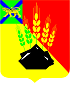 АДМИНИСТРАЦИЯ МИХАЙЛОВСКОГО МУНИЦИПАЛЬНОГО РАЙОНА ПОСТАНОВЛЕНИЕ 
24.12.2018                                              с. Михайловка                                              № 1281-паОб утверждении Порядка осуществления бюджетных полномочий главными администраторами доходов бюджета Михайловского муниципального районаВ соответствии со статьей 160.1 Бюджетного кодекса Российской Федерации, в целях повышения качества и эффективности формирования и исполнения бюджета Михайловского муниципального района, регламентации деятельности главных администраторов доходов Михайловского муниципального района по осуществлению ими полномочий, установленных Бюджетным кодексом Российской Федерации, администрация Михайловского муниципального района  ПОСТАНОВЛЯЕТ:1. Утвердить прилагаемый Порядок осуществления бюджетных полномочий главными администраторами доходов бюджета Михайловского муниципального района (далее – Порядок), (прилагается).2. Признать утратившими силу:- постановление администрации Михайловского муниципального района от 30.08.2012 № 788-па «Об утверждении порядка осуществления бюджетных полномочий главными администраторами (администраторами) доходов бюджета Михайловского муниципального района и (или) находящимися в их ведении казенными учреждениями»;- постановление администрации Михайловского муниципального района от 30.04.2015 № 400-па «О внесении изменений в постановление администрации Михайловского муниципального района от 30.08.2012 № 788-па «Об утверждении порядка осуществления бюджетных полномочий главными администраторами (администраторами) доходов бюджета Михайловского муниципального района и (или) находящимися в их ведении казенными учреждениями». 3. Муниципальному казенному учреждению «Управление по организационно-техническому обеспечению деятельности администрации Михайловского муниципального района» (Хачатрян) разместить данное постановление на официальном сайте администрации Михайловского муниципального района.4. Постановление вступает в силу с момента подписания.5. Контроль над выполнением настоящего постановления возложить на начальника управления финансов администрации муниципального района Сенчило А.А.Глава Михайловского муниципального района –Глава администрации района                                                       В.В. Архипов